Урок для взрослых как эффективная форма повышения профессионального мастерства учителей начальных классовПаняцце кампетэнтнаснага падыходу ў навучанні: змест кампетэнцый, якія фарміруюцца пры вывучэнні беларускай мовы на І ступені агульнай сярэдняй адукацыіТэма: Паняцце кампетэнтнаснага падыходу ў навучанні: змест кампетэнцый, якія фарміруюцца пры вывучэнні беларускай мовы на І ступені агульнай сярэдняй адукацыі.Мэта: удасканаленне ведаў настаўнікаў пачатковых класаў па рэалізацыі прадметных і метапрадметных кампетэнцый пры навучанні беларускай мове.Задачы:Даць паняцце кампетэнтнаснага падыходу ў навучанні.Удакладніць змест кампетэнцый, якія фарміруюцца пры вывучэнні беларускай мовы на І ступені агульнай сярэдняй адукацыі.Стварыць умовы для асэнсавання настаўнікамі ўменняў, накіраваных на дасягненне метапрадметных вынікаў навучання.Удзельнікі: настаўнікі пачатковых классаў.Ход ўрока:І. Арганізацыйна-матывацыйны этап.Добры дзень! Нашу сустрэчу я хачу пачаць са слоў казахскага гісторыка Баўржана Тайшыбекава “Добры толькі той настаўнік, у якім яшчэ не памер вучань”.Ці ўсе мяне разумеюць?І.1. Прыём “Анціцыпацыя”.Як вы думаеце, аб чым будзе сёння ісці гаворка ў нас, як у педагогаў? (беларуская мова, выкладанне беларускай мовы, вучыцца будзем)Так. У гэтым накірунку ў канцы нашага занятка вы павінны будзеце валодаць нейкім колам пытанняў, нешта ведаць, умець, быць дасведчанымі ў шэрагу пытанняў.(На дошцы словы: ведаць, умець, дасведчаныя)І.2. Прыём “Асацыяцыя”.Якія яшчэ словы ў вас асацыіруюцца з гэтымі?(На дошку: вопыт, спецыяліст, прафесіяналізм, знаўца)Паглядзіце на гэтыя словы. Падумайце, якім адным словам можна іх замяніць? З якім паняццем яны асацыіруюцца?(Кампетэнцыя)Калі злучыць вашы першасныя здагадкі і зробленую зараз выснову, як вы думаеце, якія пытанні мы будзем разбіраць?(Паняцце капетэнтнаснага падыходу да вывучання беларускай мовы, змест кампетэнцый, якія фарміруюцца пры вывучэнні беларускай мовы)І.3. Прыём “Дыягнастычны круг”.Настаўнікам прапануюцца карткі. Яны павінны прачытацьўсё, што там напісана і паставіць любы знак у той частцы круга, якая больш адлюстроўвае ступень іх ведаў пра кампетэнцыі на дадзеным этапе занятка. У канцы занятка дыягнастычны круг будзе адпрацаваны яшчэ раз.(Падагульненне, адлюстраванне агульнай інфармацыі на дошцы)На працягу занятка мы павінны скласці кластар, які дапаможа вам зразумець сутнасць кампетэнтнаснага падыходу, удакладніць змест кампетэнцый, асаблівую увагу звернем на метапрадметныя кампетэнцыі, практыкаванні метапрадметнага характара. Звяртаю вашу увагу, што ваша уважлівасць дапаможа вам на этапе падвядзення вынікаў выканаць адно заданне. ІІ. Дзейнасны этап.ІІ.1. Прыём “Кластар”. Кластар складаецца на слайдзе прэзентацыі. Паэтапна на экране з’яўляюцца выразы, якія раскрываюць паняцце кампетэнтнаснага падыходу. Па ходу складання кластара настаўнікам задаюцца пытанні з мэтай удакладнення іх ведаў.Змест інфармацыі да кластара [4]:Кампетэнцыя - кола пытанняў, у якіх хто-небудзь добра дасведчаны.Кампетэнцыя - прафесійная кампетэнцыя - здольнасць паспяхова дзейнічаць на аснове практычнага вопыту, уменняў і ведаў пры вырашэнні прафесійных задач.Кампетэнтнасны падыход - нацэлены на развіццё здольнасці чалавека вынікова дзейнічаць у нестандартных сітуацыях; на сфарміраванасць у яго функцыянальнай адукаванасці - здольнасці ўступаць у адносіны з навакольным асяроддзем і максімальна хутка адаптавацца і функцыянаваць у ёй. Роля ведаў, уменняў і навыкаў, якія складаюць базу, аснову кампетэнтнаснай асобы, важная, але вядучая роля належыць усё ж абагульненым (універсальным) спосабам дзейнасці і здольнасцям чалавека дзейнічаць у нестандартных сітуацыях.Функцыянальная адукаванасць - з'ява метапрадметная і фарміруецца пры вывучэнні розных школьных дысцыплін, на пярэдні план выступаюць метапрадметныя і прадметныя кампетэнцыі. Прадметныя вынікі вучэбнай дзейнасці вучняў прапісаны па кожным вучэбным прадмеце дастаткова выразна ў навучальных праграмах у патрабаваннях да вынікаў вучэбнай дзейнасці. Метапрадметныя - прадстаўляюць сабой арганізацыю дзейнасці вучняў з мэтай асваення імі спосабаў працы з навучальным матэрыялам.	Метапрадметныя забяспечваюць рэалізацыю такой ключавой кампетэнцыі, як уменне вучыцца - фарміраванне ў вучняў спосабаў выканання дзеянняў, накіраваных на рашэнне вучэбна-пазнавальных задач.Кампетэнтнасны падыход у навучанні мове прадугледжвае разам з атрыманнем ведаў пра мову развіццё ўменняў аналізаваць і сістэматызаваць моўную інфармацыю, прымяняць яе ў маўленчай дзейнасці ў адпаведнасці з асобаснымі запатрабаваннямі для рашэння вучэбных, пазнавальных, практычных і камунікатыўных задач. Рэалізацыя гэтага падыходу мае на ўвазе фарміраванне ў навучэнцаў шэрага кампетэнцый. Кампетэнцыі ў моўнай адукацыі адлюстроўваюць здольнасць рэалізацыі моўных ведаў і ўменняў праз маўленчую дзейнасць у розных сітуацыях зносін, у тым ліку ў працэсе навучання. Асаблівасцю кампетэнтнаснага падыходу з’яўляецца метапрадметнасць - устаноўка на фарміраванне ў навучэнцаў універсальных (агульнавучэбных) уменняў, галоўнымі з якіх з’яўляюцца ўменні мэтамеркавання, планавання, кантролю, ацэнкі (рэгулятыўныя) [6].Звяртанне да вучэбнай праграмы. Звернемся спачатку да прадметных кампетэнцый, так як яны з’яўляюцца ўсё ж такі базай для фарміравання кампетэнтнаснай асобы. Працэс развіцця асобы вучня пры навучанні беларускай мове павінен быць узаемазвязаным і садзейнічаць рэалізацыі некалькіх напрамкаў. Як вы думаеце якіх?(Моўны, маўленча-камунікатыўны, лінгвакультуралагічны, сацыякультурны) Гэтыя напрамкі і з’яўляюцца вядучымі кампетэнцыямі пры вывучэнні беларускай мовы.ІІ.2. Прыём “Рэстаўрацыя”.	Настаўнікам прапануецца тэкст з прапушчанымі словамі па зместу кампетэнцый. Неабходна яго аднавіць.Змест кампетэнцый, якія фарміруюцца пры вывучэнні беларускай мовы на I ступені агульнай сярэдняй адукацыі [6]:	моўная кампетэнцыя ўключае веды пра сістэму ………, яе …….. (тэкст, сказ, слова, гукі мовы) і правілах іх функцыянавання ў маўленні; уменні вылучаць адзінкі мовы, праводзіць розныя ……………… (гука-літарны, разбор слова па саставе, па часцінах мовы, разбор па членах сказа); валоданне ……………… беларускай літаратурнай мовы;	маўленча-камунікатыўная кампетэнцыя ўключае валоданне рознымі відамі …………….. дзейнасці; фарміраванне маўленчых…………….., адэкватных мэтам і сітуацыям зносін; уменні выкарыстоўваць………….. адзінкі ў адпаведнасці з іх …………….., выбіраць патрэбную моўную форму і спосабы выказвання думкі ў залежнасці ад умоў камунікацыі;	лінгвакультуралагічная кампетэнцыя ўключае асэнсаванне беларускай мовы як ……………. каштоўнасці, сродку замацавання культурных традыцый, засваенне нацыянальна маркіраваных адзінак беларускай мовы, авалоданне правіламі беларускага маўленчага ……………;	сацыякультурная кампетэнцыя ўключае ўсведамленне…………. беларускай мовы ў жыцці чалавека, паважлівае стаўленне да……………………………………беларускага народа і іншых народаў, засваенне сістэмы агульначалавечых і нацыянальных каштоўнасцей, засваенне сацыяльных норм маўленчых ……………... у розных сітуацыях зносін.Праверка выкананага задання (гатовы тэкст на слайдзе).моўная кампетэнцыя ўключае веды пра сістэму мовы, яе адзінкі (тэкст, сказ, слова, гукі мовы) і правілах іх функцыянавання ў маўленні; уменні вылучаць адзінкі мовы, праводзіць розныя віды разбору (гука-літарны, разбор слова па саставе, па часцінах мовы, разбор па членах сказа); валоданне нормамі беларускай літаратурнай мовы;маўленча-камунікатыўная кампетэнцыя ўключае валоданне рознымі відамі маўленчай дзейнасці; фарміраванне маўленчых паводзін, адэкватных мэтам і сітуацыям зносін; уменні выкарыстоўваць лексічныя адзінкі ў адпаведнасці з іх значэннем, выбіраць патрэбную моўную форму і спосабы выказвання думкі ў залежнасці ад умоў камунікацыі;лінгвакультуралагічная кампетэнцыя ўключае асэнсаванне беларускай мовы як нацыянальнай каштоўнасці, сродку замацавання культурных традыцый, засваенне нацыянальна-маркіраваных адзінак беларускай мовы, авалоданне правіламі беларускага маўленчага этыкету;сацыякультурная кампетэнцыя ўключае ўсведамленне ролі беларускай мовы ў жыцці чалавека, паважлівае стаўленне да культуры і мовы беларускага народа і іншых народаў, засваенне сістэмы агульначалавечых і нацыянальных каштоўнасцей, засваенне сацыяльных норм маўленчых паводзін у розных сітуацыях зносін.Высвятленне ў настаўнікаў, які выраз самы незразумелы для іх.(Нацыянальна-маркіраваныя адзінкі беларускай мовы)ІІ.3 Праца у групах. 			Настаўнікі размяркоўваюцца на 3 групы. Кожная атрымлівае заданне. Заданні накіраваны на фарміраванне паняцця нацыянальна-маркіраваных адзінак беларускай мовы [5].1 група. Работа з этыкетнымі выразамі.Пазнайце чалавека справы, павітайце людзей у залежнасці ад іх справы, занятку. 1)Гаспадыня, якая рашчыняе хлеб.2)Сейбіт.3)Жняя.4)Рыбак.5)Агародніца.6)Ткачыха.а) Рыбна вам! б) Радзі, божа, накамені і падкаменем! в) Звядрокачаны! г) Каб з аднагокаласочка было паўрашаточка! д) Багата на ўток! е) Падходна вам!                                                                     (1е, 2б,3г, 4а, 5в, 6д)2 група. Работа з фразеалагізмамі.Суаднясіце пералічаныя у тэксце складнікі талерантнасці з прыказкамі.а) спакойны, вытрыманы нораў б) добрыя адносіны да суседзяў в) пачуццё асабістай годнасці г) любоў да сваёй зямлі д) гатоўнасць з самаадданасцю бараніць родныя мясціны 1) Ідзі ў родны край, там і пад елкай рай. 2) Не той моцны, хто стрымлівае коней, а той, хто стрымлівае сябе. 3) Усякая птушка сваё гняздо бароніць. 4) Шануй сябе, то і людзі будуць шанаваць. 5) Добры сусед раднейшы за роднага брата.                          (1г, 2а, 3д, 4в, 5б)3 група. Работа з параўнаннямі.Уставіць прапушчаныя ўстойлівыя параўнанні. Назіральнасць беларусаў		Тонкая назіральнасць беларусаў праяўляецца ў параўнаннях, у якіх сканцэнтраваны жыццёвы вопыт народа, іскрыцца дасціпны гумар. Толькі дбайная гаспадыня, якая клапатліва гадуе сваё птаства, магла ўпершыню сказаць: («4..»). У параўнаннях знайшлі адбітак і культ продкаў («3..»), і гісторыя народа («5..»). 		У асобных параўнаннях, як у мініяцюрах, намаляваны карціны побыту старой вёскі. У выслоўі («2..») названы характэрны спосаб раскладання снапоў на таку для малацьбы цэпам. У параўнанні («1..») згадваецца радаснае  святкаванне заканчэння жніва. Пра беларускі валачобны абрад гаворыць параўнанне («6..»). (Паводле М. Грынблата) 		Для даведкі:1.добра як на дажынках; 2.дзяцей як снапоў у пасадзе (многа); 3.бродзіць па хатах як старац на Вялікдзень; 4.далікатны як куранятка; 5.страў як на Дзяды; 6.ідуць як на паншчыну.		(Настаўнікі расказваюць, якое заданне выконвалі, выказваюць здагадкі, на фарміраванне якіх паняццяў накіраваны заданні. Затым тлумачыцца паняцце “нацыянальна-маркіраваныя адзінкі мовы”)6. Нацыянальна-маркіраваныя адзінкі мовы (словы і намінатыўныя словазлучэнні, надзеленыя нацыянальна-культурнай семантыкай) змяшчаюць інфармацыю пра унікальнасць матэрыяльнай і духоўнай культуры беларусаў. Да нацыянальна афарбаванай лексікі, у прыватнасці, адносяцца [5]:• найменні прадметаў і з’яў традыцыйнага беларускага побыту (у якасці прыкладу прыгадаем назвы нацыянальных страў з бульбы: дранікі, бабка, гулякі, паронікі, смажонікі, цыганы, тоўчанка, печанка, крышані); • безэквівалентная лексіка (буслянка, копанка, ночвы, поўня, прысак), у тым ліку экзатызмы – “назвы прадметаў і паняццяў, характэрных для духоўнай культуры і матэрыяльнага побыту народа, а таксама абумоўленых асаблівасцямі прыроднага і геапалітычнага становішча краіны” (верашчака, васпан, дзядзькаванне); • сталыя эпітэты (ясная зорка, ніцая вярба, горкае гора); • параўнанні, заснаваныя на супастаўленні фізічных і псіхічных характарыстык чалавека з рысамі жывёл, уласцівасцямі раслін (цягавіты, як вол; цыбаты, як бусел; рабы, як цяцера; чырвоны, як бурак); блізкія да іх анімістычныя метафары – вобразныя характарыстыкі людзей (авадзень – надакучлівы чалавек, вішанька – каханая дзяўчына, лілея – прыгожая дзяўчына, вяргіня – прыгожая жанчына); • фразеалагізмы, паходжанне і існаванне якіх звязана з гісторыяй, культурай, псіхалогіяй беларускага народа (гула асмаленая, вадзіць дзяды, пасля гэбля тапаром); • словы-сімвалы (папараць-кветка – сімвал шчасця, валошка – сімвал духоўнасці, явар і каліна – сімвалы мужчынскага і жаночага пачаткаў жыцця).7. Метапрадметныя кампетэнцыі.- Выконваючы заданні, вы супастаўлялі выразы, аналізавалі, выказвалі свае меркаванні. Да якіх кампетэнцый можна аднесці гэтыя уменні?(Метапрадметныя)	Метапрадметныя кампетэнцыі з'яўляюцца надбудовай над прадметнымі і ўяўляюць сабой абагульненыя інтэлектуальныя, інфармацыйныя і рэгулятыўныя спосабы выканання дзеянняў з моўнымі адзінкамі.	Інтэлектуальныя ўменні накіраваны на фарміраванне пазнавальных працэсаў і разумовых аперацый навучэнцаў. Гэта дзеянні аналізу і сінтэзу.	Інфармацыйныя ўменні прадугледжваюць мэтанакіраваную працу па знаходжанню інфармацыі ў навучальных дапаможніках і іншых крыніцах (слоўніках, даведніках), з назіранняў, пры зносінах з настаўнікамі і іншымі дарослымі; вычляненню і параўнанню інфармацыі, прадстаўленай у выглядзе тэксту, малюнка, схемы, табліцы; стварэнню ўласнай інфармацыі (паведамленні, алгарытмы, лісты і інш.).	Рэгулятыўныя ўмення арганізуюць уласную дзейнасць (навучэнец ставіць мэту, плануе ўласныя дзеянні, аналізуе, параўноўвае, адшуквае спосаб рашэння, ацэньвае вынік і кантралюе яго).ІІ.4. Прыём “Чыё гэта?”Працэс навучання беларускай мове скіраваны на дасягненне наступных метапрадметных вынікаў навучання [6]:уменне ўспрымаць і асэнсоўваць вучэбны матэрыял, які прад’яўляецца ў вербальнай форме, выдзяляць галоўнае ў ім, рацыянальна запамінаць, выконваць разумовыя аперацыі;уменне выкарыстоўваць маўленчыя сродкі і сродкі інфармацыйна-камунікацыйных тэхналогій для рашэння камунікатыўных і пазнавальных задач;уменне працаваць з вучэбнай кнігай, іншымі друкаванымі і аўдыёвізуальнымі крыніцамі інфармацыі; уменне працаваць з інфармацыяй (пошук, прымяненне, захаванне), рыхтаваць сваё выступленне і выступаць з аўдыя-, відэа- і графічным суправаджэннем;уменне слухаць суразмоўцу і весці дыялог, прызнаваць наяўнасць розных пунктаў погляду, выказваць сваё меркаванне і аргументаваць яго.(Настаўнікі павінны адказаць, да якіх груп метапрадметных кампетэнцый адносяцца гэтыя ўменні)ІІ.5. Састаўленне кампетэнтнастна-арыентаваных заданняў па беларускай мове.	Настаўнікі размяркоўваюцца на 3 групы. Кожная атрымлівае заданне. Пасля выканання настаўнікі тлумачаць тое, што зрабілі.1 група – Склад. Падзел слоў на склады. Інтэлектуальныя ўменні.Варыянт для выканання[1].Варыянт гатовага задання.Аднавіце словы трэцяга слупка. Для гэтага ў кожным слове першага слупка выберыце склад, нумар якога абазначае лічба. Запішыце гэты склад на месцы пропуска. Падумайце, што можа абазначаць слова, якое атрымалася. Злучыце яго з малюнкам.	2 група – Адрозненне адушаўленных і неадушаўленных назоўнікаў. Інфармацыйныя уменні.Варыянт для выканання.Як Ірынка навучылася вымаўляць рАднойчы бацька з маленькай Ірынкай прыйшлі ў звярынец. Вось тыгр, воўк, лісіца, заяц, малпа.У клетках многа птушак: і паўліны, і арлы, і папугаі. У адной з клетак сядзеў папугай, якога звалі Аро. Ён выразна і гучна выкрыкваў сваё імя: «Ар-ро!» Ірынка разам з папугаем пачала паўтараць: «Ар-ро!» Малая дзяўчынка раней не вымаўляла «р». Спачатку ў яе атрымлівалася не вельмі прыгожае «Ав-во». Але раптам «р» загучала звонка і чыста. I Ірынка з таго часу ўсе словы з гукам «р» вымаўляе правільна.(Паводле М. Ягорава)Варыянт гатовага задання.Прачытайце. Знайдзіце назоўнікі. Пастаўце да іх пытанне х т о? або ш т о?.Перакажыце тэкст.Выпішыце назоўнікі па групах, як паказана ва ўзоры.У з о р. Назвы прадметаў (ш т о?): звярынец, ... ;назвы жывых істот(х т о?):а) людзі: бацька, ... ;б) звяры: тыгр, ... ;в) птушкі: паўлін,... .3 група – Тэкст. Агульнае паняцце аб частках тэксту. Рэгулятыўныя ўменні.Варыянт для выканання.Да тэкстаў-апавяданняў звычайна можна паставіць пытанне -Што здарылася з … ?А датэкстаў-апісанняў — Які прадмет?ПаілачкаВечарам хмары над лесам сабраліся. Маланка бліснула, забухаў цяжкі гром. Адна кропелька ўдарыла па лісточку і скацілася ў сподачак старой сыраежкі. Кропля за кропляй — моцны дождж пайшоў. Сыраежка вадой аж да самых краёчкаў напоўнілася.Вожык ноччу стаміўся, піць захацеў. Шукаў лужыну ды напаткаў па дарозе старую сыраежку. Напіўся і памчаў далей мышэй лавіць.Раніцай верабейка памачыў у сыраежцы дзюбку.Цудоўная паілачка ў лесе з’явілася. (В. Кастручын)Варыянт гатовага задання.Прачытайце. Вызначце, гэта тэкст-апавяданне ці тэкст-апісанне.Падзяліце тэкст на сэнсавыя часткі. Падбярыце да іх загалоўкі. Запішыце гэтыя загалоўкі як пункты плана.Падрыхтуйцеся да вуснага пераказу тэксту па плане, які вы запісалі.Абагульненне. Вынікі.ІІ.6. Прыём “Вузельчык на памяць”Настаўнікам прапануецца ўспомніць ход занятка і запісаць прыёмы, якія выкарыстоўваліся на працягу занятка. Затым настаўнікам прапануецца выказаць меркаванне на конт таго, што дае прымяненне ім таго ці іншага прыёма на вучэбных занятках. Высвятляецца ці ўсе прыёмы запісалі настаўнікі.ІІІ. Ацэначна-рэфлексіўны этап.Звяртанне да прыёма “Дыягнастычны круг”. Параўнанне першаснай ацэнкі з выніковай.Абмеркаванне ступені дасягнутасці пастаўленых мэт.Рэфлексія “Камп’ютар. Папка. Кошык” (на дошцы лісты з карцінкамі, да іх паясненне, настаўнікі прымацоўваюць каляровыя стыкеры на той ліст, які адпавядае меркаванню настаўніка: “кампьютар” - інфармацыя карысная і патрабуе далейшага захавання і выкарыстання; “папка” – інфармацыя часовая і выкарыстоўваецца разава; “кошык” – інфармацыя бескарысная і не патрабуе далейшага захавання).Літаратура:Бялова, Ю.В. Кампетэнтнасна-арыентаваныя заданні па беларускай мове / Ю.В. Бялова // Пачатковае навучанне: сям'я, дзiцячы сад, школа. – 2017. - №9.Кашлев, С.С.  Интерактивные  методы  обучения:  учеб.-метод.  пособие  / С.С. Кашлев. – Минск: ТетраСистемс, 2011. – 224 с.Лукашенко, С.Э. Организация целеполагающей деятельности в 1-4 классах: 30 вопросов и ответов / С.Э. Лукашенко. – Минск: Адукацыя і выхаванне, 2015. – с. 19 – 23.  – (Серия «Педагогическая мастерская»).Семенович, А.Г. Содержание и организация методической работы с учителями начальных классов в 2017/2018 учебном году / А.Г. Семенович. – АПО, 2017.Старчанка, І.М. Рэалізацыя лінгвакультуралагічнага падыходу як сродку фарміравання культуры маўлення вучняў на ўроках беларускай мовы. [Электронный ресурс] - Режим доступа:https://www.n-asveta.by/dadatki/eshb/2017/starchanka.pdf -  Дата доступа: 10.11.2017.Учебные программы по учебным предметам для учреждений общего среднего образования с русским языком обучения и воспитания, 3 класс / Министерство образования Республики Беларусь. – Минск: Национальный институт образования, 2017. – 208 с.Мікітапацер____стралацэг____гірыва____карэтаа____лісеялкафі_____кіжанчынака_____яліна____нотМікіта2пацер____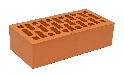 страла2цэг____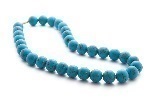 гіры1ва____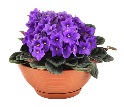 карэта2а____лі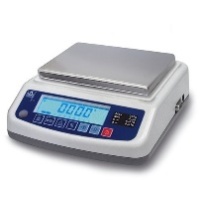 сеялка2фі_____кі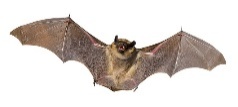 жанчына1ка_____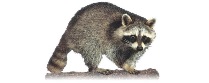 яліна1____нот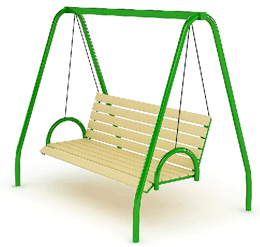 